Name: ___________________________________________	Index No: ____________________        School: __________________________________	Candidate’s Sign_____________________      								Date:  ________________________565/1BUSINESS STUDIES Paper 1March/April, 2020Time: 2 HoursARISE AND SHINE TRIAL ONE EXAMMARCH/APRIL - 2020565/1BUSINESS STUDIESPAPER 1Instructions to Candidates:Write your name, index number and school in the spaces provided above.Sign and write the examination date.Answer all the questions in the spaces provided.Ensure all the pages are printed.QUESTIONSOutline four elements that may compromise the internal environment of a business.										(4marks)____________________________________________________________________________________________________________________________________________________________________________________________________________________________________________________________________________________________________________List four characteristics of money. 						(4marks)____________________________________________________________________________________________________________________________________________________________________________________________________________________________________________________________________________________________________________Give four assumptions that are associated with perfect competition. 	(4marks)____________________________________________________________________________________________________________________________________________________________________________________________________________________________________________________________________________________________________________State four ways in which a warehouse is of importance to a manufacturer. 	(4marks)____________________________________________________________________________________________________________________________________________________________________________________________________________________________________________________________________________________________________________Outline four factors that an entrepreneur should consider before setting up a manufacturing business. 							(4marks)____________________________________________________________________________________________________________________________________________________________________________________________________________________________________________________________________________________________________________Given the statement in the table below; indicate the type of entry to be made in the relevant ledger accounts. 							(4marks)Below are some entries in the cash book of Romano Traders for the month of July 2010:State the meaning of the following entries: - 					(4marks)July 1, 2010 balance b/d, bank column, sh. 10,000______________________________________________________________________________________________________________________________________________________July 6, 2010 cash sh. 20,000 and bank sh. 20,000______________________________________________________________________________________________________________________________________________________July 28,2010 debtors sh. 20,000______________________________________________________________________________________________________________________________________________________July 31, 2010 balance c/d sh. 10,000______________________________________________________________________________________________________________________________________________________State four merits of promoting products through personal selling. 		(4marks)____________________________________________________________________________________________________________________________________________________________________________________________________________________________________________________________________________________________________________The aggressive campaign for citizens to plan their families seems to be causing a decline in the country’s population growth. Outline four possible effects on this. 											(4marks)____________________________________________________________________________________________________________________________________________________________________________________________________________________________________________________________________________________________________________State four functions of commercial attaches. 					(4marks)____________________________________________________________________________________________________________________________________________________________________________________________________________________________________________________________________________________________________________Wanjau started a business with sh. 60,000 as at 1st January 2010. During the year profits and additional investments were sh. 50,000 and sh. 60,000 respectively. At the end of the year, Wanjau remembered that she had taken goods for her personal use and that as at 31st December 2010, her capital was sh. 19,500.Determine the value of goods that Wanjau had taken for her personal use. 	(4marks)The figure below shows a shift in demand curve from DODO to D1D1. State four factors that may have caused the shift. 				(4marks)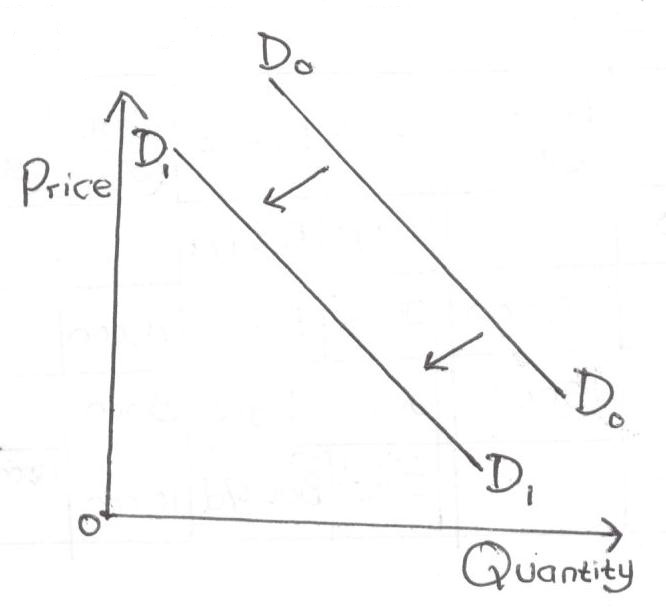 ____________________________________________________________________________________________________________________________________________________________________________________________________________________________________________________________________________________________________________Juma Munyacia sells all his goods at 25% above cost. His books gave the following information as at 31st December 2004.ShStock 1st January 2004		  98,720Stock 31st December 2004		126,000Sales for the year 			600,000Calculate the profit made by Munyacia 				(4marks)State four types of source documents. 					(4marks)____________________________________________________________________________________________________________________________________________________________________________________________________________________________________________________________________________________________________________Prepare the balance sheet of Baraka traders from the following list of balances extracted from his books as at 31st December 2005. 				(4marks)Sh		Machine 					150,000		Motor vehicles 				200,000		Stock						  40,000		Creditors					  25,000		Loan from KCB				100,000		Bank						  20,000		Furniture					    7,000		Capital 					292,000Outline four factors that promote the level of national income in a country. (4marks)____________________________________________________________________________________________________________________________________________________________________________________________________________________________________________________________________________________________________________Highlight four adverse effects of production activities on the environment and community health. 								(4marks)____________________________________________________________________________________________________________________________________________________________________________________________________________________________________________________________________________________________________________Mention four circumstances under which an insurance company may re-insure. 											(4marks)__________________________________________________________________________________________________________________________________________________________________________________________________________________________________________________________________________________________________________________________________________________________________________________________________________________________________________________________________State four elements of communication process. 				(4marks)____________________________________________________________________________________________________________________________________________________________________________________________________________________________________________________________________________________________________________In the absence of a written partnership agreement, the provision of the partnership Act will apply. State four such provisions. 					(4marks)_______________________________________________________________________________________________________________________________________________________________________________________________________________________________________________________________________________________________________________________________________________________________________________________Highlight four features of open-air market trading. 				(4marks)_______________________________________________________________________________________________________________________________________________________________________________________________________________________________________________________________________________________________________________________________________________________________________________________State four emotional qualities of an office worker. 				(4marks)____________________________________________________________________________________________________________________________________________________________________________________________________________________________________________________________________________________________________________State four features of indirect production.					(4marks)____________________________________________________________________________________________________________________________________________________________________________________________________________________________________________________________________________________________________________Outline four factors that may limit the use of containers as a method of transporting goods. 										(4marks)____________________________________________________________________________________________________________________________________________________________________________________________________________________________________________________________________________________________________________Describe four characteristics of services. 					(4marks)____________________________________________________________________________________________________________________________________________________________________________________________________________________________________________________________________________________________________________Statement Types of EntryAn increase in revenueA decrease in an assetAn increase in an expense A decrease in liabilityDate 2010DetailsCash(sh)Bank (sh)DateDetailsCash (sh)Bank (sh)July 1Bal b/d15,000July 110,000July 6Cash20,000July 6Bank20,000July 20Sales15,000July 15July 28Debtors20,000July 29Stock10,000July 28Debtors20,000July 31Bal c/d10,000